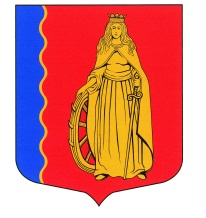              МУНИЦИПАЛЬНОЕ ОБРАЗОВАНИЕ            «МУРИНСКОЕ СЕЛЬСКОЕ ПОСЕЛЕНИЕ»            ВСЕВОЛОЖСКОГО МУНИЦИПАЛЬНОГО РАЙОНА       ЛЕНИНГРАДСКОЙ ОБЛАСТИ     АДМИНИСТРАЦИЯ      ПОСТАНОВЛЕНИЕ   21.03. 2013г.                                                                       №  41               		 п. Мурино     Об утверждении  муниципальной долгосрочной целевой  программыпо  противодействию  коррупции            В  соответствии  с  Национальным  планом  противодействия  коррупции,  утвержденным  Президентом  Российской  Федерации  31 июля  2008 года №Пр-1568, Федеральным законом от 25 декабря 2008 года №273-ФЗ «О противодействии коррупции», Указом Президента Российской Федерации от 19 мая 2008 года № 815 «О мерах по противодействию коррупции», Федеральным  законом  от 2 марта 2007 года №25-ФЗ «О муниципальной  службе  в  Российской  Федерации», Распоряжением  администрации  муниципального образования «Муринское сельское поселение» Всеволожского муниципального района Ленинградской области  от 18.03.2013 № 2013г.   ПОСТАНОВЛЯЮ:        	1. Утвердить  Паспорт муниципальной долгосрочной  целевой программы  по  противодействию  коррупции  в  муниципальном  образовании  «Муринское сельское поселение» Всеволожского  муниципального  района  Ленинградской  области на  2013-2014 г.г. (Приложение 1).       	2.  Утвердить  План  мероприятий  по  реализации  муниципальной долгосрочной  целевой программы  по  противодействию  коррупции  в  муниципальном  образовании  «Муринское сельское поселение» Всеволожского  муниципального  района  Ленинградской  области на  2013-2014 г.г. (Приложение 2).        	3. Ведущему специалисту по связям с общественностью Красноцветову К. С. опубликовать  настоящее  постановление  в  средствах  массовой  информации  и  разместить  на  официальном  сайте  администрации  муниципального  образования  «Муринское сельское поселение»  в  сети  «Интернет».           4. Настоящее постановление вступает в силу с момента его опубликования.	 5. Настоящее Постановление подлежит включению в Регистр муниципальных нормативных правовых актов Ленинградской области.        	6.  Контроль  исполнения  настоящего  постановления  оставляю  за  собой.Глава  администрации                   				В. Ф. Гаркавый                                                                       УТВЕРЖДЕН                                                                                                                                                                                                    постановлением                                                                                                                                    администрацииот 21.03.2013г. № 41                                                                                                                                                                                                                                                                                                                                                             (приложение 1)ПАСПОРТМУНИЦИПАЛЬНОЙ  ДОЛГОСРОЧНОЙЦЕЛЕВОЙ  ПРОГРАММЫ   ПО ПРОТИВОДЕЙСТВИЮ КОРРУПЦИИ В МУНИЦИПАЛЬНОМ  ОБРАЗОВАНИИ «МУРИНСКОЕ СЕЛЬСКОЕ ПОСЕЛЕНИЕ» на 2013 – 2014 годы. Цель  программы: реализация  государственной  политики  в органах  местного  самоуправления  муниципального  образования  «Муринское сельское поселение» Всеволожского  муниципального  района  Ленинградской  области.Программа разработана во исполнение распоряжения администрации МО «Муринское сельское поселение» от 31.01.2011г. №13, регламентирующего реализацию стратегии антикоррупционной политики на основе Конституции Российской Федерации и Устава МО «Муринское сельское поселение» с учетом:Федерального закона от 06 октября 2003 года №131-ФЗ «Об общих принципах организации местного самоуправления в Российской Федерации»;Федерального закона от 02 марта 2007 года №25-ФЗ «О муниципальной службе в Российской Федерации»;Уголовного Кодекса Российской Федерации;Кодекса Российской Федерации об административных правонарушениях;Федерального закона от 25 декабря 2008 года №273-ФЗ «О противодействии коррупции»;Указа Президента Российской Федерации от 12 августа 2002 года №885 «Об утверждении общих принципов служебного поведения государственных служащих»;Указа Президента Российской Федерации от 03 марта 2007 года №269 «О комиссиях по соблюдению требований к служебному поведению государственных служащих Российской Федерации и урегулированию конфликта интересов»;Указа Президента Российской Федерации от 19 мая 2008 года №815 «О мерах по противодействию коррупции»;Национального плана противодействия коррупции, утвержденного Президентом Российской Федерации 31 июля 2008 года №Пр-1568;Областного закона от 26 декабря 2007 года №194-ОЗ «О противодействии коррупции в органах государственной власти Ленинградской области и органах местного самоуправления Ленинградской области».___________________________УТВЕРЖДЕНПостановлениемадминистрацииот                 .№__(приложение 2)ПЛАНМЕРОПРИЯТИЙ  ПО  РЕАЛИЗАЦИИ  МУНИЦИПАЛЬНОЙ  ДОЛГОСРОЧНОЙ  ЦЕЛЕВОЙ  ПРОГРАММЫ ПО ПРОТИВОДЕЙСТВИЮ  КОРРУПЦИИВ  МУНИЦИПАЛЬНОМ  ОБРАЗОВАНИИ  «МУРИНСКОЕ СЕЛЬСКОЕ ПОСЕЛЕНИЕ»  ВСЕВОЛОЖСКОГО  МУНИЦИПАЛЬНОГО  РАЙОНА  ЛЕНИНГРАДСКОЙ  ОБЛАСТИ  НА  2013- 2014г.г._________________________Наименование программыМуниципальная долгосрочная целевая программа по противодействию коррупции в муниципальном образовании «Муринское сельское поселение» Всеволожского муниципального  района Ленинградской областиОснование для разработки программыРаспоряжение главы администрации  муниципального  образования «Муринское сельское поселение» от 31.01.2011г.№13 «О разработке муниципальной долгосрочной целевой Программы по  противодействию коррупции в муниципальном  образовании «Муринское сельское поселение» Всеволожского  муниципального  района  Ленинградской  области». Разработчик программыЗаместитель главы администрации по общим и организационным вопросам администрации  муниципального  образования  «Муринское сельское поселение».Исполнители программыАдминистрации  муниципального  образования  «Муринское сельское поселение» Всеволожского  муниципального  района  Ленинградской  области, общественные объединения и организации.Цели программы1.Разработка и внедрение правовых, организационных и иных механизмов противодействия коррупции в МО «Муринское сельское поселение»  как необходимых элементов реализации государственной политики противодействия коррупции на местном уровне.2. Снижение уровня коррупции при исполнении органами местного самоуправления властных полномочий и предоставлении услуг гражданам и организациям;3. Устранение причин и условий, порождающих коррупцию в органах местного самоуправленияЗадачи программы1. Оценка существующего уровня коррупции, а также измерение уровня снижения коррупции, достигаемого по годам реализации Программы;2. Формирование антикоррупционного общественного сознания, характеризующегося нетерпимостью муниципальных служащих, граждан и организаций к коррупционным действиям;3. Предупреждение коррупционных правонарушений;4. Обеспечение ответственности за коррупционные правонарушения в случаях, предусмотренных законодательством Российской Федерации;5. Мониторинг коррупционных факторов и эффективности мер антикоррупционной политики;6. Вовлечение институтов гражданского общества в реализацию антикоррупционной политики;7. Содействие реализации прав граждан и организаций на доступ к информации о фактах коррупции и коррупционных факторах, а также на их свободное освещение в средствах массовой информации муниципального образования.Сроки и этапы реализации программы -2013-2014 годыПервый этап  – первое полугодие 2013 года.Второй этап – второе полугодие 2013 года – 2014 год.Основные мероприятия программы1. Создание при главе администрации муниципального образования коллегиального органа (комиссии) по противодействию коррупции в органах местного самоуправления. Разработка и принятие нормативных правовых документов.2. Создание при главе администрации муниципального образования комиссии по соблюдению требований к служебному поведению муниципальных служащих  муниципального  образования «Муринское сельское поселение» Всеволожского  муниципального  района  Ленинградской  области и урегулированию конфликта интересов с учетом Указа Президента Российской Федерации от 3 марта . №269 «О комиссиях по соблюдению требований к служебному поведению государственных гражданских служащих Российской Федерации и урегулированию конфликта интересов».3. Совершенствование организации деятельности администрации МО «Муринское сельское поселение» Всеволожского  муниципального  района  Ленинградской  области по размещению муниципальных заказов. Мониторинг и выявление коррупционных рисков при размещении муниципальных заказов, использования муниципального имущества при совершении сделок имущественного характера.4. Организация проведения антикоррупционной экспертизы нормативных/ненормативных правовых актов МО «Муринское сельское поселение» Всеволожского  муниципального  района  Ленинградской  области и их проектов в целях выявления в них коррупционных факторов.5. Разработка и выполнение Плана противодействия коррупции в МО «Муринское сельское поселение».6. Формирование перечня должностей, в наибольшей степени подверженных риску коррупции (коррупциогенных должностей).7. Формирование системы мер стимулирования (поощрения) для муниципальных служащих, замещающих коррупциогенные должности.8. Внедрение механизма дополнительного внутреннего контроля деятельности муниципальных служащих, замещающих коррупциогенные должности, в том числе применение технических средств контроля исполнения ими своих должностных обязанностей.9. Установление системы обратной связи с получателями муниципальных услуг.10. Формирование нетерпимого отношения к проявлениям коррупции со стороны муниципальных служащих, граждан и организаций.11. Внедрение и развитие информационно-коммуникационных технологий в деятельности администрации МО «Муринское сельское поселение» Всеволожского  муниципального  района  Ленинградской  области, позволяющих сократить имеющиеся причины и условия, порождающие коррупцию.12. Обеспечение доступа граждан и организаций к информации о деятельности администрации МО «Муринское сельское поселение».Источники финансирования программыБюджет  муниципального  образования «Муринское сельское поселение» на  соответствующий  финансовый  годВсего:        тыс.руб.В том  числе  по  годам:2013 – 138.8 тыс.руб.2014 – 136.8 тыс.руб.Ожидаемые конечные результаты реализации программы1. Снижение уровня коррупции при исполнении должностных функций и предоставлении услуг структурными подразделениями администрации МО «Муринское сельское поселение» Всеволожского  муниципального  района  Ленинградской  области;2.  Повышение качества и доступности услуг;3.  Уменьшение издержек бизнеса на преодоление административных барьеров;4.  Укрепление доверия граждан к деятельности администрации МО «Муринское сельское поселение»Контроль за реализацией программыКоординацию и контроль реализации программных мероприятий осуществляет комиссия по противодействию коррупции в МО «Муринское сельское поселение» Всеволожского  муниципального  района  Ленинградской  области.№п/п/№п/п/МероприятияСроки Исполнения2013-2014г.г.Сроки Исполнения2013-2014г.г.Суммазатраттыс.руб.Источникфинансированияисполнителиисполнителиисполнителиисполнители112334566661. Организационные  мероприятия1. Организационные  мероприятия1. Организационные  мероприятия1. Организационные  мероприятия1. Организационные  мероприятия1. Организационные  мероприятия1. Организационные  мероприятия1. Организационные  мероприятия1. Организационные  мероприятия1. Организационные  мероприятия1.1 Подготовка и проведение мероприятий по выполнению требований ежегодных посланий Президента Российской Федерации Подготовка и проведение мероприятий по выполнению требований ежегодных посланий Президента Российской Федерации Подготовка и проведение мероприятий по выполнению требований ежегодных посланий Президента Российской Федерации I квартал . Без финансированияБез финансированияБез финансированияЗаместители главы администрации, начальники отделов администрации МО «Муринское сельское поселение» Заместители главы администрации, начальники отделов администрации МО «Муринское сельское поселение» 1.2 Подготовка, изменения  и  дополнения нормативно-правовых актов по вопросам организации и реализации мероприятий настоящего Плана, касающихся антикоррупционной политики. Подготовка, изменения  и  дополнения нормативно-правовых актов по вопросам организации и реализации мероприятий настоящего Плана, касающихся антикоррупционной политики. Подготовка, изменения  и  дополнения нормативно-правовых актов по вопросам организации и реализации мероприятий настоящего Плана, касающихся антикоррупционной политики.  I квартал Без финансированияБез финансированияБез финансированияРуководители структурных подразделений администрации МО «Муринское сельское поселение» Руководители структурных подразделений администрации МО «Муринское сельское поселение» 1.3 Подготовка отчета о реализации Плана мероприятий по противодействию коррупции в муниципальном образовании «Муринское сельское поселение» Всеволожского муниципального района Ленинградской области на 2013 – 2014 годы Подготовка отчета о реализации Плана мероприятий по противодействию коррупции в муниципальном образовании «Муринское сельское поселение» Всеволожского муниципального района Ленинградской области на 2013 – 2014 годы Подготовка отчета о реализации Плана мероприятий по противодействию коррупции в муниципальном образовании «Муринское сельское поселение» Всеволожского муниципального района Ленинградской области на 2013 – 2014 годы Ежеквартально Без финансированияБез финансированияБез финансированияЗаместитель главы администрации по общим и организационным вопросамЗаместитель главы администрации по общим и организационным вопросам2. Антикоррупционная политика и экспертиза нормативных правовых актов и их проектов2. Антикоррупционная политика и экспертиза нормативных правовых актов и их проектов2. Антикоррупционная политика и экспертиза нормативных правовых актов и их проектов2. Антикоррупционная политика и экспертиза нормативных правовых актов и их проектов2. Антикоррупционная политика и экспертиза нормативных правовых актов и их проектов2. Антикоррупционная политика и экспертиза нормативных правовых актов и их проектов2. Антикоррупционная политика и экспертиза нормативных правовых актов и их проектов2. Антикоррупционная политика и экспертиза нормативных правовых актов и их проектов2. Антикоррупционная политика и экспертиза нормативных правовых актов и их проектов2. Антикоррупционная политика и экспертиза нормативных правовых актов и их проектов2.1 Организация проверки соблюдения связанных с муниципальной службой ограничений и запретов, установленных Федеральным законом от 02.03.2007 г. № 25-ФЗ «О муниципальной службе в Российской Федерации» и другими федеральными законами. Организация проверки соблюдения связанных с муниципальной службой ограничений и запретов, установленных Федеральным законом от 02.03.2007 г. № 25-ФЗ «О муниципальной службе в Российской Федерации» и другими федеральными законами. IV квартал. IV квартал. Без финансированияБез финансированияЗаместитель главы администрации по общим и организационным вопросамЗаместитель главы администрации по общим и организационным вопросам2.2 Реализация практики кадровой работы органов местного самоуправления МО «Муринское сельское поселение», в соответствии с которой длительное, безупречное и эффективное исполнение муниципальным служащим своих должностных обязанностей должно в обязательном порядке учитываться при назначении его на вышестоящую должность и при его поощрении. Реализация практики кадровой работы органов местного самоуправления МО «Муринское сельское поселение», в соответствии с которой длительное, безупречное и эффективное исполнение муниципальным служащим своих должностных обязанностей должно в обязательном порядке учитываться при назначении его на вышестоящую должность и при его поощрении. Постоянно, отчет ежеквартально Постоянно, отчет ежеквартально Без финансированияБез финансированияЗаместитель главы администрации по общим и организационным вопросамЗаместитель главы администрации по общим и организационным вопросам2.3 Предъявление в установленном порядке квалификационных требований к гражданам, претендующим на замещение должностей муниципальной службы. Предъявление в установленном порядке квалификационных требований к гражданам, претендующим на замещение должностей муниципальной службы. Постоянно, отчет ежеквартально Постоянно, отчет ежеквартально Без финансированияБез финансированияЗаместитель главы администрации по общим и организационным вопросамЗаместитель главы администрации по общим и организационным вопросам2.4 Организация и проведение аттестации муниципальных служащих в целях определения соответствия муниципального служащего замещаемой должности муниципальной службы на основе оценки его профессиональной деятельности, в том числе с учетом его осведомленности в части требований Федерального закона от 25.12.2008 г. № 273-ФЗ «О противодействии коррупции». Организация и проведение аттестации муниципальных служащих в целях определения соответствия муниципального служащего замещаемой должности муниципальной службы на основе оценки его профессиональной деятельности, в том числе с учетом его осведомленности в части требований Федерального закона от 25.12.2008 г. № 273-ФЗ «О противодействии коррупции». Постоянно,по отдельному плану Постоянно,по отдельному плану Без финансированияБез финансированияЗаместитель главы администрации по общим и организационным вопросамЗаместитель главы администрации по общим и организационным вопросам2.5Организация  и  проведение  заседаний  комиссии  по  исчислению  стажа  за  выслугу  лет.Организация  и  проведение  заседаний  комиссии  по  исчислению  стажа  за  выслугу  лет.По  мере  необходимостиПо  мере  необходимостиБез финансированияБез финансированияЗаместитель главы администрации по общим и организационным вопросам, секретарь комиссии.Заместитель главы администрации по общим и организационным вопросам, секретарь комиссии.2.6.Организация  и  проведение  заседаний  комиссии  по  присвоению  классных  чинов  муниципальным  служащим.Организация  и  проведение  заседаний  комиссии  по  присвоению  классных  чинов  муниципальным  служащим.По  мере  необходимостиПо  мере  необходимостиБез финансированияБез финансированияЗаместитель главы администрации по общим и организационным вопросам, секретарь комиссии.Заместитель главы администрации по общим и организационным вопросам, секретарь комиссии.2.7 Отчет об исполнении порядка уведомления представителя нанимателя (работодателя) о фактах обращения в целях склонения муниципального служащего к совершению коррупционных правонарушений, перечня сведений, содержащихся в уведомлениях, регламента организации проверки этих сведений и порядка регистрации уведомлений. Отчет об исполнении порядка уведомления представителя нанимателя (работодателя) о фактах обращения в целях склонения муниципального служащего к совершению коррупционных правонарушений, перечня сведений, содержащихся в уведомлениях, регламента организации проверки этих сведений и порядка регистрации уведомлений. Ежеквартально Ежеквартально Без финансированияБез финансированияЗаместитель главы администрации по общим и организационным вопросам.Заместитель главы администрации по общим и организационным вопросам.2.8 Организация проверки достоверности предоставляемых муниципальными служащими сведений о доходах, об имуществе, принадлежащем им на праве собственности, обязательствах имущественного характера. Организация проверки достоверности предоставляемых муниципальными служащими сведений о доходах, об имуществе, принадлежащем им на праве собственности, обязательствах имущественного характера. II квартал каждогогодаII квартал каждогогодаБез финансированияБез финансированияЗаместитель главы администрации по общим и организационным вопросам.Заместитель главы администрации по общим и организационным вопросам.2.9 Оптимизация и конкретизация полномочий структурных подразделений администрации МО «Муринское сельское поселение» и обязанностей муниципальных служащих. Оптимизация и конкретизация полномочий структурных подразделений администрации МО «Муринское сельское поселение» и обязанностей муниципальных служащих. I квартал каждогогодаI квартал каждогогодаБез финансированияБез финансированияЗаместитель главы администрации по общим и организационным вопросам.Заместитель главы администрации по общим и организационным вопросам.2.10 Обеспечение формирования и подготовки резерва кадров для замещения муниципальных должностей. Замещение муниципальных должностей преимущественно из числа лиц, включенных в резерв кадров. Обеспечение формирования и подготовки резерва кадров для замещения муниципальных должностей. Замещение муниципальных должностей преимущественно из числа лиц, включенных в резерв кадров. Постоянно, отчет ежеквартально Постоянно, отчет ежеквартально Без финансированияБез финансированияЗаместитель главы администрации по общим и организационным вопросам.Заместитель главы администрации по общим и организационным вопросам.2.11 Ежемесячное предоставление информации о нарушении сроков рассмотрения и исполнения обращений граждан структурными подразделениями администрации МО «Муринское сельское поселение» Ежемесячное предоставление информации о нарушении сроков рассмотрения и исполнения обращений граждан структурными подразделениями администрации МО «Муринское сельское поселение» ежегоднодо 25 числакаждогомесяца ежегоднодо 25 числакаждогомесяца Без финансированияБез финансированияВедущий специалист по делопроизводству и архиву.Ведущий специалист по делопроизводству и архиву.2.12 Разработка формы акта приема-передачи подарков лицами, замещающими муниципальные должности и должности муниципальной службы, в связи с протокольными мероприятиями, служебными командировками и другими официальными мероприятиями в муниципальную собственность. Разработка формы акта приема-передачи подарков лицами, замещающими муниципальные должности и должности муниципальной службы, в связи с протокольными мероприятиями, служебными командировками и другими официальными мероприятиями в муниципальную собственность. I квартал 2013 г. I квартал 2013 г. Без финансированияБез финансированияЗаместитель главы администрации по общим и организационным вопросам.Заместитель главы администрации по общим и организационным вопросам.2.13 Внесение необходимых изменений в Положения о комиссии по противодействию  коррупции. Организация  деятельности  комиссии  по  противодействию  коррупции.Внесение необходимых изменений в Положения о комиссии по противодействию  коррупции. Организация  деятельности  комиссии  по  противодействию  коррупции.I квартал 2013 г. I квартал 2013 г. Без финансированияБез финансированияЗаместитель главы администрации по общим и организационным вопросам.Главный специалист- юрист администрацииЗаместитель главы администрации по общим и организационным вопросам.Главный специалист- юрист администрации2.14 Организация деятельности Комиссии по соблюдению  требований  к  служебному  поведению  муниципальных  служащих и урегулированию конфликта интересов.Организация деятельности Комиссии по соблюдению  требований  к  служебному  поведению  муниципальных  служащих и урегулированию конфликта интересов.по мере необходимости по мере необходимости Без финансированияБез финансированияЗаместитель главы администрации по общим и организационным вопросам.Главный специалист- юрист администрацииЗаместитель главы администрации по общим и организационным вопросам.Главный специалист- юрист администрации2.15Подготовка  постановления  администрации  муниципального  образования  «О  порядке  осуществления  комиссией  по  противодействию  коррупции  в  администрации  МО  «Муринское сельское поселение»  антироккупционного  мониторинга».Подготовка  постановления  администрации  муниципального  образования  «О  порядке  осуществления  комиссией  по  противодействию  коррупции  в  администрации  МО  «Муринское сельское поселение»  антироккупционного  мониторинга».Январь2013г.Январь2013г.Без финансированияБез финансированияЗаместитель главы администрации по общим и организационным вопросам.Главный специалист- юрист администрацииЗаместитель главы администрации по общим и организационным вопросам.Главный специалист- юрист администрации2.16Подготовка  распоряжения  администрации  муниципального  образования  «Муринское сельское поселение» - «О  поощрении  должностных  лиц  муниципальной  службы  замещающих  коррупциогенные  должности».Подготовка  распоряжения  администрации  муниципального  образования  «Муринское сельское поселение» - «О  поощрении  должностных  лиц  муниципальной  службы  замещающих  коррупциогенные  должности».Ежегодно1 квартал.Ежегодно1 квартал.Заместитель главы администрации по общим и организационным вопросам.Главный специалист- юрист администрации.Финансово- экономический отделЗаместитель главы администрации по общим и организационным вопросам.Главный специалист- юрист администрации.Финансово- экономический отдел2.17Подготовка  распоряжения  администрации  «Об  утверждении  Порядка  проведения  антикоррупционной  экспертизы  проектов  нормативных  актов  администрации  МО  «Муринское сельское поселение».Подготовка  распоряжения  администрации  «Об  утверждении  Порядка  проведения  антикоррупционной  экспертизы  проектов  нормативных  актов  администрации  МО  «Муринское сельское поселение».Январь2013г.Январь2013г.Без финансированияБез финансированияГлавный специалист- юрист администрацииГлавный специалист- юрист администрации2.18Внесение изменений в «Положение  о  служебном  поведении  муниципального  служащего».Внесение изменений в «Положение  о  служебном  поведении  муниципального  служащего».Январь по необходимостиЯнварь по необходимостиБез финансированияБез финансированияЗаместитель главы администрации по общим и организационным вопросам.Главный специалист- юрист администрации.Заместитель главы администрации по общим и организационным вопросам.Главный специалист- юрист администрации.2.19 Проведение антикоррупционной экспертизы муниципальных правовых актов и их проектов. Проведение антикоррупционной экспертизы муниципальных правовых актов и их проектов. Постоянно Постоянно Без финансированияБез финансированияГлавный специалист- юрист администрацииГлавный специалист- юрист администрации2.20 Подготовка и представление сведений о проведении антикоррупционной экспертизы муниципальных правовых актов и их проектов главе администрации МО «Муринское сельское поселение» Подготовка и представление сведений о проведении антикоррупционной экспертизы муниципальных правовых актов и их проектов главе администрации МО «Муринское сельское поселение» Ежеквартально (до 10 числа месяца) Ежеквартально (до 10 числа месяца) Без финансированияБез финансированияГлавный специалист- юрист администрацииГлавный специалист- юрист администрации2.21 Организация проверки достоверности представляемых гражданином персональных данных и иных сведений при поступлении на муниципальную службу. Организация проверки достоверности представляемых гражданином персональных данных и иных сведений при поступлении на муниципальную службу. Постоянно Постоянно Без финансированияБез финансированияЗаместитель главы администрации по общим и организационным вопросам.Заместитель главы администрации по общим и организационным вопросам.2.22 Осуществление приема граждан на вакантные должности муниципальной службы преимущественно на конкурсной основе. Осуществление приема граждан на вакантные должности муниципальной службы преимущественно на конкурсной основе. Постоянно Постоянно Без финансированияБез финансированияГлава администрации по общим и организационным вопросам.Глава администрации по общим и организационным вопросам.2.23.Проведение постоянного мониторинга действующего законодательства с целью выявления изменений и своевременного их учёта в муниципальных нормативных правовых актах муниципального образованияПроведение постоянного мониторинга действующего законодательства с целью выявления изменений и своевременного их учёта в муниципальных нормативных правовых актах муниципального образованияПостоянно Постоянно Без финансированияБез финансированияГлавный специалист- юристГлавный специалист- юрист3. Мониторинг должностных правонарушений, проявлений коррупции и мер противодействия3. Мониторинг должностных правонарушений, проявлений коррупции и мер противодействия3. Мониторинг должностных правонарушений, проявлений коррупции и мер противодействия3. Мониторинг должностных правонарушений, проявлений коррупции и мер противодействия3. Мониторинг должностных правонарушений, проявлений коррупции и мер противодействия3. Мониторинг должностных правонарушений, проявлений коррупции и мер противодействия3. Мониторинг должностных правонарушений, проявлений коррупции и мер противодействия3. Мониторинг должностных правонарушений, проявлений коррупции и мер противодействия3. Мониторинг должностных правонарушений, проявлений коррупции и мер противодействия3. Мониторинг должностных правонарушений, проявлений коррупции и мер противодействия3.1 Проведение обзора публикаций средств массовой информации (СМИ) с отбором и анализом печатных публикаций и телевизионных сюжетов о фактах, имеющих признаки проявления коррупции в МО «Муринское сельское поселение» Проведение обзора публикаций средств массовой информации (СМИ) с отбором и анализом печатных публикаций и телевизионных сюжетов о фактах, имеющих признаки проявления коррупции в МО «Муринское сельское поселение» Ежемесячно Ежемесячно Без финансированияБез финансирования Ведущий специалист администрации по связям с общественностью Ведущий специалист администрации по связям с общественностью3.2 Подготовка и представление Главе МО «Муринское сельское поселение» информации о коррупционных проявлениях: - о совершенных муниципальными служащими правонарушениях коррупционной направленности; - о проводимых расследованиях по фактам коррупционных правонарушений. Подготовка и представление Главе МО «Муринское сельское поселение» информации о коррупционных проявлениях: - о совершенных муниципальными служащими правонарушениях коррупционной направленности; - о проводимых расследованиях по фактам коррупционных правонарушений. Ежеквартально Ежеквартально Без финансированияБез финансированияПредседатель комиссии по противодействию коррупции Председатель комиссии по противодействию коррупции 3.3 Анализ частных определений судов, представлений и протестов органов прокуратуры, связанных с коррупционными проявлениями, об устранении нарушений законодательства в отношении муниципальных служащих, работников муниципальных учреждений и предприятий. Анализ частных определений судов, представлений и протестов органов прокуратуры, связанных с коррупционными проявлениями, об устранении нарушений законодательства в отношении муниципальных служащих, работников муниципальных учреждений и предприятий. Постоянно Постоянно Без финансированияБез финансированияГлавный специалист- юрист.Главный специалист- юрист.3.4 Обеспечение работы телефона доверия для приема сообщений о коррупционных проявлениях. Обеспечение работы телефона доверия для приема сообщений о коррупционных проявлениях. I  квартал 2013 г. I  квартал 2013 г. Без финансированияБез финансированияСпециалист по работе с населением.Финансово- экономический отделСпециалист по работе с населением.Финансово- экономический отдел3.5 Анализ обращений граждан и юридических лиц, содержащих информацию о коррупционных проявлениях. Анализ обращений граждан и юридических лиц, содержащих информацию о коррупционных проявлениях. ЕжемесячноЕжемесячноБез финансированияБез финансированияСпециалист по работе с населением, ведущий специалист по делопроизводству и архиву. Специалист по работе с населением, ведущий специалист по делопроизводству и архиву. 3.6 Проведение проверок муниципальных служащих муниципального образования «Муринское сельское поселение»  на предмет их участия в предпринимательской деятельности, управления коммерческими организациями лично либо через доверенных лиц, оказания непредусмотренного законом содействия физическим или юридическим лицам с использованием служебного положенияПроведение проверок муниципальных служащих муниципального образования «Муринское сельское поселение»  на предмет их участия в предпринимательской деятельности, управления коммерческими организациями лично либо через доверенных лиц, оказания непредусмотренного законом содействия физическим или юридическим лицам с использованием служебного положенияпостояннопостоянноБез финансированияБез финансированияЗаместитель главы администрации по общим и организационным вопросамЗаместитель главы администрации по общим и организационным вопросам4. Антикоррупционные просвещение и пропаганда4. Антикоррупционные просвещение и пропаганда4. Антикоррупционные просвещение и пропаганда4. Антикоррупционные просвещение и пропаганда4. Антикоррупционные просвещение и пропаганда4. Антикоррупционные просвещение и пропаганда4. Антикоррупционные просвещение и пропаганда4. Антикоррупционные просвещение и пропаганда4. Антикоррупционные просвещение и пропаганда4. Антикоррупционные просвещение и пропаганда4.1 Обеспечение возможности обращения граждан в интернет-приемную официального сайта МО «Муринское сельское поселение» об известных фактах коррупции. Обеспечение возможности обращения граждан в интернет-приемную официального сайта МО «Муринское сельское поселение» об известных фактах коррупции. Постоянно Постоянно Без финансированияБез финансированияВедущий специалист по связям с общественностьюВедущий специалист по связям с общественностью4.2 Создание на официальном интернет-сайте МО «Муринское сельское поселение» отдельной страницы для освещения деятельности Комиссии по урегулированию конфликта интересов, о реализации мероприятий Плана по противодействию коррупции. Создание на официальном интернет-сайте МО «Муринское сельское поселение» отдельной страницы для освещения деятельности Комиссии по урегулированию конфликта интересов, о реализации мероприятий Плана по противодействию коррупции. I квартал 2013 г. I квартал 2013 г. Без финансированияБез финансированияСпециалист администрации  по работе с населениемСпециалист администрации  по работе с населением4.3 Внедрение практики размещения на территории МО «Муринское сельское поселение» социальной рекламы антикоррупционной направленности (посредством ТВ, наружной, уличной  рекламы). Внедрение практики размещения на территории МО «Муринское сельское поселение» социальной рекламы антикоррупционной направленности (посредством ТВ, наружной, уличной  рекламы). Постоянно, отчет ежеквартально Постоянно, отчет ежеквартально Фото-заставка и трансляция-2013 -  25.0;2014- 25.0Социальная наружная  реклама – 2013 -  25.0 2014- 25.0МестныйБюджетМестный  бюджетМестныйБюджетМестный  бюджетВедущий специалист по связям с общественностью Финансово- экономический отделВедущий специалист по связям с общественностью Финансово- экономический отдел4.4 Организация в СМИ информационно-разъяснительной работы путем: - публикации цикла статей о борьбе с коррупцией; - периодических опросов в целях определения мнения населения о состоянии соблюдения законности в муниципальном образовании. Организация в СМИ информационно-разъяснительной работы путем: - публикации цикла статей о борьбе с коррупцией; - периодических опросов в целях определения мнения населения о состоянии соблюдения законности в муниципальном образовании. Отчет ежеквартально Отчет ежеквартально За  счет  раздела  бюджета  «Средства  массовой  информации»За  счет  раздела  бюджета  «Средства  массовой  информации» Заместитель главы администрации по общим и организационным вопросам.Ведущий специалист по связям с общественностью администрацииФинансово- экономический отдел Заместитель главы администрации по общим и организационным вопросам.Ведущий специалист по связям с общественностью администрацииФинансово- экономический отдел4.5 Содействие общественным организациям и движениям в проведении мероприятий, направленных на формирование негативного отношения к коррупционным проявлениям и повышение правовой культуры. Содействие общественным организациям и движениям в проведении мероприятий, направленных на формирование негативного отношения к коррупционным проявлениям и повышение правовой культуры. Постоянно, отчет ежеквартально Постоянно, отчет ежеквартально Без финансированияБез финансированияспециалист по молодежной политике; МБУ «Центр муниципальных услуг», Совет ветеранов специалист по молодежной политике; МБУ «Центр муниципальных услуг», Совет ветеранов 4.6 Подготовка информации о реализации Плана мероприятий по противодействию коррупции в муниципальном образовании «Муринское сельское поселение» на 2013 - 2014 годы. Подготовка информации о реализации Плана мероприятий по противодействию коррупции в муниципальном образовании «Муринское сельское поселение» на 2013 - 2014 годы. Ежеквартально Ежеквартально Без финансированияБез финансированияЗаместитель главы администрации по общим и организационным вопросам.Ведущий специалист по связям с общественностьюЗаместитель главы администрации по общим и организационным вопросам.Ведущий специалист по связям с общественностью4.7.Оборудование в Администрации муниципального образования  «информационных щитов» для доступа к правовой и социально значимой  информации о деятельности органов местного самоуправленияОборудование в Администрации муниципального образования  «информационных щитов» для доступа к правовой и социально значимой  информации о деятельности органов местного самоуправленияI1 квартал 2013 гI1 квартал 2013 г2013- 350.0 2014- 100.0Ведущий специалист по связям с общественностьюФинансово- экономический отделВедущий специалист по связям с общественностьюФинансово- экономический отдел5. Мероприятия по обеспечению доступности и прозрачности в деятельности органов местного самоуправления и предотвращению должностных нарушений5. Мероприятия по обеспечению доступности и прозрачности в деятельности органов местного самоуправления и предотвращению должностных нарушений5. Мероприятия по обеспечению доступности и прозрачности в деятельности органов местного самоуправления и предотвращению должностных нарушений5. Мероприятия по обеспечению доступности и прозрачности в деятельности органов местного самоуправления и предотвращению должностных нарушений5. Мероприятия по обеспечению доступности и прозрачности в деятельности органов местного самоуправления и предотвращению должностных нарушений5. Мероприятия по обеспечению доступности и прозрачности в деятельности органов местного самоуправления и предотвращению должностных нарушений5. Мероприятия по обеспечению доступности и прозрачности в деятельности органов местного самоуправления и предотвращению должностных нарушений5. Мероприятия по обеспечению доступности и прозрачности в деятельности органов местного самоуправления и предотвращению должностных нарушений5. Мероприятия по обеспечению доступности и прозрачности в деятельности органов местного самоуправления и предотвращению должностных нарушений5. Мероприятия по обеспечению доступности и прозрачности в деятельности органов местного самоуправления и предотвращению должностных нарушений5.1 Развитие информационно-телекоммуникационной инфраструктуры органов местного самоуправления МО «Муринское сельское поселение» Всеволожского муниципального района Ленинградской области в целях совершенствования системы оказания муниципальных услуг. Развитие информационно-телекоммуникационной инфраструктуры органов местного самоуправления МО «Муринское сельское поселение» Всеволожского муниципального района Ленинградской области в целях совершенствования системы оказания муниципальных услуг. 2013-2014 г.г. 2013-2014 г.г. Без финансированияБез финансированияВедущий специалист по связям с общественностьюСпециалист по работе с населением.Ведущий специалист по связям с общественностьюСпециалист по работе с населением.5.2 Разработка и утверждение в установленном порядке административных регламентов предоставления муниципальных услуг. Разработка и утверждение в установленном порядке административных регламентов предоставления муниципальных услуг. 2013-2014г. г. 2013-2014г. г. Без финансированияБез финансированияРуководители структурных подразделений администрации МО «Муринское сельское поселение» Руководители структурных подразделений администрации МО «Муринское сельское поселение» 5.3 Внедрение информационно-коммуникационных технологий в процесс предоставления муниципальных услуг. Внедрение информационно-коммуникационных технологий в процесс предоставления муниципальных услуг. 2013 год 2013 год Без финансированияБез финансированияСтруктурные подразделения администрации МО «Муринское сельское поселение» Структурные подразделения администрации МО «Муринское сельское поселение» 6. Взаимодействие органов местного самоуправления с общественностью 6. Взаимодействие органов местного самоуправления с общественностью 6. Взаимодействие органов местного самоуправления с общественностью 6. Взаимодействие органов местного самоуправления с общественностью 6. Взаимодействие органов местного самоуправления с общественностью 6. Взаимодействие органов местного самоуправления с общественностью 6. Взаимодействие органов местного самоуправления с общественностью 6. Взаимодействие органов местного самоуправления с общественностью 6. Взаимодействие органов местного самоуправления с общественностью 6. Взаимодействие органов местного самоуправления с общественностью 6.1 Обеспечение размещения в СМИ муниципальных правовых актов совета депутатов и администрации МО «Муринское сельское поселение» Обеспечение размещения в СМИ муниципальных правовых актов совета депутатов и администрации МО «Муринское сельское поселение» Постоянно Постоянно За  счет  раздела  бюджета  «Средства  массовой  информации»За  счет  раздела  бюджета  «Средства  массовой  информации»Руководители структурных подразделений администрации МО «Муринское сельское поселение» Руководители структурных подразделений администрации МО «Муринское сельское поселение» 6.2 Подготовка предложений и разработка плана по привлечению населения муниципального образования к деятельности по реализации антикоррупционной политики в муниципальном образовании Подготовка предложений и разработка плана по привлечению населения муниципального образования к деятельности по реализации антикоррупционной политики в муниципальном образовании I полугодие . I полугодие . Без финансированияБез финансированияКомиссия по противодействию коррупции Комиссия по противодействию коррупции    7. Мероприятия по обеспечению эффективного расходования средств бюджета МО «Муринское сельское поселение», гласности и прозрачности при размещении муниципального заказа   7. Мероприятия по обеспечению эффективного расходования средств бюджета МО «Муринское сельское поселение», гласности и прозрачности при размещении муниципального заказа   7. Мероприятия по обеспечению эффективного расходования средств бюджета МО «Муринское сельское поселение», гласности и прозрачности при размещении муниципального заказа   7. Мероприятия по обеспечению эффективного расходования средств бюджета МО «Муринское сельское поселение», гласности и прозрачности при размещении муниципального заказа   7. Мероприятия по обеспечению эффективного расходования средств бюджета МО «Муринское сельское поселение», гласности и прозрачности при размещении муниципального заказа   7. Мероприятия по обеспечению эффективного расходования средств бюджета МО «Муринское сельское поселение», гласности и прозрачности при размещении муниципального заказа   7. Мероприятия по обеспечению эффективного расходования средств бюджета МО «Муринское сельское поселение», гласности и прозрачности при размещении муниципального заказа   7. Мероприятия по обеспечению эффективного расходования средств бюджета МО «Муринское сельское поселение», гласности и прозрачности при размещении муниципального заказа   7. Мероприятия по обеспечению эффективного расходования средств бюджета МО «Муринское сельское поселение», гласности и прозрачности при размещении муниципального заказа   7. Мероприятия по обеспечению эффективного расходования средств бюджета МО «Муринское сельское поселение», гласности и прозрачности при размещении муниципального заказа7.1 Обеспечение выполнения требований, установленных Федеральным законом от 21.07.2005г. №94-ФЗ «О размещении заказов на поставки товаров, выполнение работ, оказание услуг для государственных и муниципальных нужд» Обеспечение выполнения требований, установленных Федеральным законом от 21.07.2005г. №94-ФЗ «О размещении заказов на поставки товаров, выполнение работ, оказание услуг для государственных и муниципальных нужд» Постоянно Постоянно Без финансированияБез финансированияБез финансированияЗаместитель  главы  администрации  по  ЖКХНачальник финансово- экономического отдела  Заместитель  главы  администрации  по  ЖКХНачальник финансово- экономического отдела  7.2 Организация проведения работы по профессиональной подготовке, повышению квалификации, текущему контролю уровня профессиональной подготовки муниципальных служащих, занятых в сфере размещения заказа и осуществления закупок продукции для муниципальных нужд. Организация проведения работы по профессиональной подготовке, повышению квалификации, текущему контролю уровня профессиональной подготовки муниципальных служащих, занятых в сфере размещения заказа и осуществления закупок продукции для муниципальных нужд. Постоянно Постоянно Без финансированияБез финансированияБез финансированияЗаместители главы администрации, начальник финансово- экономического отделаЗаместители главы администрации, начальник финансово- экономического отдела7.3 Обеспечение проведения открытых аукционов в электронной форме при размещении муниципального заказа. Обеспечение проведения открытых аукционов в электронной форме при размещении муниципального заказа. Постоянно Постоянно Без финансированияБез финансированияБез финансированияВедущий специалист по размещению муниципального  заказаВедущий специалист по размещению муниципального  заказа7.4 Ведение электронной системы регистрации контрактов в реестре муниципальных контрактов. Ведение электронной системы регистрации контрактов в реестре муниципальных контрактов. Постоянно Постоянно Без финансированияБез финансированияБез финансированияВедущий специалист по размещению муниципального  заказаВедущий специалист по размещению муниципального  заказа7.5 Освещение в СМИ вопросов размещения заказов на поставки товаров, выполнение работ, оказание услуг для муниципальных нужд. Освещение в СМИ вопросов размещения заказов на поставки товаров, выполнение работ, оказание услуг для муниципальных нужд. Постоянно Постоянно За  счет  раздела  бюджета  «Средства  массовой  информации»За  счет  раздела  бюджета  «Средства  массовой  информации»За  счет  раздела  бюджета  «Средства  массовой  информации»Ведущий специалист по размещению муниципального  заказаВедущий специалист по размещению муниципального  заказа7.6 Анализ итогов размещения муниципального заказа с выработкой методических рекомендаций по совершенствованию системы размещения муниципального заказа. Анализ итогов размещения муниципального заказа с выработкой методических рекомендаций по совершенствованию системы размещения муниципального заказа. ежегодно ежегодно Без финансированияБез финансированияБез финансированияВедущий специалист по размещению муниципального  заказаВедущий специалист по размещению муниципального  заказа7.7 Анализ практики по заключению муниципальных контрактов на поставку товаров, выполнение работ, оказание услуг для муниципальных нужд с целью соблюдения требования законодательства, а также соблюдения основного критерия исполнения муниципального контракта - минимальной цены при соблюдении требований к качеству продукции, срокам поставки товаров, выполнения работ, оказания услуг, срокам и объему предоставления гарантий качества товаров, работ, услуг и т.п. Анализ практики по заключению муниципальных контрактов на поставку товаров, выполнение работ, оказание услуг для муниципальных нужд с целью соблюдения требования законодательства, а также соблюдения основного критерия исполнения муниципального контракта - минимальной цены при соблюдении требований к качеству продукции, срокам поставки товаров, выполнения работ, оказания услуг, срокам и объему предоставления гарантий качества товаров, работ, услуг и т.п. Ежеквартально Ежеквартально Без финансированияБез финансированияБез финансированияЗаместитель  главы  администрации  по  ЖКХНачальник финансово- экономического отдела.Заместитель  главы  администрации  по  ЖКХНачальник финансово- экономического отдела.Проведение экспертизы заявок муниципальных заказчиков в части формирования цены контракта с учётом анализа среднерыночных цен на закупаемую продукцию и мониторинга рынка предложенийПроведение экспертизы заявок муниципальных заказчиков в части формирования цены контракта с учётом анализа среднерыночных цен на закупаемую продукцию и мониторинга рынка предложенийпостояннопостоянноФинансово- экономический отдел, ведущий специалист по размещению заказов.Финансово- экономический отдел, ведущий специалист по размещению заказов.Повышение информированности  заинтересованных лиц о правилах участия в конкурсных и иных процедурах размещения муниципального заказа с помощью официального сайта администрации муниципального образования «Муринское сельское поселение» и консультацийПовышение информированности  заинтересованных лиц о правилах участия в конкурсных и иных процедурах размещения муниципального заказа с помощью официального сайта администрации муниципального образования «Муринское сельское поселение» и консультацийпостояннопостоянноВедущий специалист по размещению муниципального  заказаВедущий специалист по размещению муниципального  заказа8. Предупреждение и выявление должностных нарушений, связанных с коррупционными проявлениями8. Предупреждение и выявление должностных нарушений, связанных с коррупционными проявлениями8. Предупреждение и выявление должностных нарушений, связанных с коррупционными проявлениями8. Предупреждение и выявление должностных нарушений, связанных с коррупционными проявлениями8. Предупреждение и выявление должностных нарушений, связанных с коррупционными проявлениями8. Предупреждение и выявление должностных нарушений, связанных с коррупционными проявлениями8. Предупреждение и выявление должностных нарушений, связанных с коррупционными проявлениями8. Предупреждение и выявление должностных нарушений, связанных с коррупционными проявлениями8. Предупреждение и выявление должностных нарушений, связанных с коррупционными проявлениями8. Предупреждение и выявление должностных нарушений, связанных с коррупционными проявлениями8.1 Осуществление в установленном законом порядке проверок финансово-хозяйственной деятельности муниципальных учреждений в целях недопущения нецелевого использования средств бюджета муниципального образования Осуществление в установленном законом порядке проверок финансово-хозяйственной деятельности муниципальных учреждений в целях недопущения нецелевого использования средств бюджета муниципального образования По отдельному плану По отдельному плану Без финансированияБез финансированияБез финансированияНачальник финансово- экономического отделаНачальник финансово- экономического отдела8.2 Осуществление контроля, выявление и пресечение коррупционных проявлений в ходе процессов, связанных с  согласованием  проектов  градостроительных  решений,  выдачей   разрешений  на  строительство,  реализацией недвижимого муниципального имущества, сдачей помещений в аренду. Осуществление контроля, выявление и пресечение коррупционных проявлений в ходе процессов, связанных с  согласованием  проектов  градостроительных  решений,  выдачей   разрешений  на  строительство,  реализацией недвижимого муниципального имущества, сдачей помещений в аренду. Ежеквартально Ежеквартально Без финансированияБез финансированияБез финансированияКомиссия по противодействию коррупции, начальник отдела архитектуры и землеустройства Комиссия по противодействию коррупции, начальник отдела архитектуры и землеустройства               9. Регламентация использования муниципального имущества муниципального образования «Муринское сельское поселение»              9. Регламентация использования муниципального имущества муниципального образования «Муринское сельское поселение»              9. Регламентация использования муниципального имущества муниципального образования «Муринское сельское поселение»              9. Регламентация использования муниципального имущества муниципального образования «Муринское сельское поселение»              9. Регламентация использования муниципального имущества муниципального образования «Муринское сельское поселение»              9. Регламентация использования муниципального имущества муниципального образования «Муринское сельское поселение»              9. Регламентация использования муниципального имущества муниципального образования «Муринское сельское поселение»              9. Регламентация использования муниципального имущества муниципального образования «Муринское сельское поселение»              9. Регламентация использования муниципального имущества муниципального образования «Муринское сельское поселение»              9. Регламентация использования муниципального имущества муниципального образования «Муринское сельское поселение»Проведение инвентаризации муниципального имущества на предмет выявления имущества, не используемого для реализации полномочий муниципального образования Проведение инвентаризации муниципального имущества на предмет выявления имущества, не используемого для реализации полномочий муниципального образования Согласно планаСогласно планаБез финансированияБез финансированияБез финансированияФинансово- экономический отдел, ведущий специалист УМИ, инвестициям и арендеФинансово- экономический отдел, ведущий специалист УМИ, инвестициям и арендеПроведение мониторинга по эффективному использованию муниципального имущества, в том числе переданного в аренду, хозяйственное ведение и оперативное управления  Проведение мониторинга по эффективному использованию муниципального имущества, в том числе переданного в аренду, хозяйственное ведение и оперативное управления  ежеквартальноежеквартальноБез финансированияБез финансированияБез финансированияВедущий специалист по управлению муниципальным имуществом, аренде и инвестициям, начальник финансово- экономического отделаВедущий специалист по управлению муниципальным имуществом, аренде и инвестициям, начальник финансово- экономического отдела9.Всего: Всего: По годам2013– 400.02014- 150.0Местный бюджет Местный бюджет Местный бюджет Начальник финансово- экономического отделаНачальник финансово- экономического отдела